LeapFrog® Sweet Suite 2021LeapLand Adventures™Contacts: Coyne PRLauren Fagan, lfagan@coynepr.comKaitlin Anilonis, kanilonis@coynepr.comLeapFrog®LeapFrog®LeapLand Adventures™Ages: 3+ YearsMSRP: $34.99The LeapLanders are getting ready to celebrate the Gem Festival, but the keys to Clever Castle are missing! Go on a quest as you play the LeapLand Adventures™ learning video game. Hunt for keys to unlock the castle and learn about letters, numbers, shapes and colors along the way. Insert the plug-and-play HDMI game stick and USB power cable into the television and start playing the video game immediately using the wireless controller. No web connection, downloads or account setup required! Choose between two characters and explore Letterland, Numberville, Shapetown and Color Springs. Run and jump through progressive, replayable game levels to collect gems, cleverberries and treasure chest rewards. Play the game again and again, collecting additional gems, flags and banners to decorate the castle and celebrate at the Gem Festival. Players can also explore more than 150 learning items at their own pace by playing the educational content directly in the Learning Center. Save unique game progress with up to five player profiles.Availability: August 2021; Walmart, Target and Amazon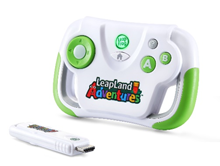 